Présents : Renée CHEZE, Michel COMBRIE, Guy CORCUFF, Jean Paul VENTURINI, Jacques BOUDIN, Jean-Yves HERNOUX, Dominique JURY. Daniel TRIADOU, Jean Luc LAMBARE et Alain PAYEN. Absents excusés : Alain CORNETTE et Alain COLLET. Ordre du jour : 1°/ Points financiers 2022 (RC JPV) 2°/ Point budgétaire 2022 (RC JPV) 3°/ Adhérents sur les golfs (AP MC JPV) 4°/ Journée des dames de l’ASGE (MC) 5°/ Coupe féminine (JPV MC) 6°/ Adhérents et Journée des membres (MC JPV/DJ AC/AP) 7°/ Inter CMCAS (JPV) 8°/ Championnat de ligue (JPV)9°/ Trophée LDA (DT)10°/ Stage St Cyprien (MC JLL)11°/ Sortie Familiale du club (JLL)12°/ Cours collectifs (MC JPV AP)13°/ Dal Zotto 2022 (GC JYH)14°/ Questions diverses1°/ Points financiers2022 (RC JPV)Actuellement au 01/07/2022, nous avons  18 917,37€ sur le compte bancaire (cf annexe 1), avec des chèques à mettre en banque et des remboursements à faire. Au 30/06/2022, le solde prévisionnel s’établi à 25715,37€. 2°/ Point Budgétaire (RC JPV)Le montant de la subvention CMCAS accordée pour 2022 est de 13400 €. Actuellement, nous avons demandé et reçu 10 200€ au titre de 2022.3°/ Adhérents sur les golfs (MC JPV AP) Au 29/06/2022 le nombre d’adhérents est de 137 (extraction du site internet faite par Guy)Nota : le chiffre entre parenthèse et en italique correspond au nombre d’adhérents 2021.Evolution à confirmer :Clansayes : + 2 nouveaux adhérents à partir de Juillet 2022 (à confirmer par Alain Payen le chiffre total d’adhérents)  ce qui porterait le nombre d’adhérents à 29.La Valdaine : a priori + 1 adhérent à saisir  ce qui porterait le nombre d’adhérents à 79.Ce qui porterait le nombre total d’adhérent à 141. 4°/ Journée des Dames (MC)Journée des dames 2022 5°/Coupe féminine (JPV/MC)Correspondant ASGE : Jean-Paul Venturini et Catherine Faure – Coupe féminine 2022Retour d’expérience : cette compétition a coûté 310€ à l’ASGE, voir pour les prochaines compétions organisées par l’ASGE à bien maitriser nos dépenses.6°/ Journées des membres (MC JPV AP)Programmation des Journées des membres 2022(MC JPV AP)7°/ Inter CMCAS (JPV)Correspondant ASGE : Jean-Paul Venturi - Programmation 2022Nota : en 2023, le Challenge Sud-Est, prévu sur 2 jours, pourrait se dérouler sur Montpellier.8°/ Championnat de ligue - Golf d’Entreprises Rhône Alpes (JPV)Correspondant ASGE : Jean-Paul Venturi - Programmation 20229°/ Trophée LDA (DT)Correspondant ASGE : Daniel Triadou - Programmation 2022Nota : suggestion faire de la publicité (notamment lors des journées des membres ou en amont) pour que « les bas index » s’inscrivent à cette compétition adaptée pour eux. 10°/ Stage de golf à St Cyprien 2022 (MC - JLL)Correspondant ASGE : Michel Combrié et Jean-Luc LambaréNota : facture du stage pas encore transmise par le Golf de St Cyprien. 11°/ Sortie Familiale du club 2022 (JLL)Correspondant ASGE :Jean-Luc Lambaré Pour 2023, une suggestion « MF Merlimont » à étudier, une préservation faite du 10 au 20/06/23.J-Paul rappelle que dans la mesure du possible, il faudrait que le choix des dates « Stage » ou « sortie familiale » soient en dehors des dates de compétitions. Michel rappelle qu’avec les réservations CMCAS ou golfs nécessaires, il est très difficile de concilier tous les contraintes du calendrier.12°/ Cours collectifs (JPV, MC, AP)Correspondant ASGE : les correspondants des golfsRappel : les cours collectif sont l’occasion de proposer aux débutants de se faire accompagner par un golfeur plus expérimenté pour découvrir sur le parcours, les règles, la sécurité, l’étiquette,  … et découvrir la pratique du golf au-delà du practice afin de se préparer à l’obtention de la carte verte.  13°/ Dal Zotto 2022Correspondants ASGE : Guy Corcuff, Jean-Yves Hernoux avec la participation d’Eric ThébaultRappel : cette compétition interne ASGE a pour vocation de favoriser la rencontre des membres des « 3 golfs ». 14°/ Questions diversesTenue ASGE - Polos : Michel rappelle que pour les compétitions, une tenue uniforme de l’équipe AGE est la règle. Michel a contacté un fournisseur de Romans (Newscom) qui propose la réalisation d’un écusson ASGE (coût environ 3€), il pourrait être acheté  par l’ASGE, puis chaque golfeur pourra « coller au fer à repasser » l’écusson sur un maillot acheté par le golfeur avec couleur standardisé (blanc, ou autre à définir).  Michel regarde avec le fournisseur pour que notre modèle ASGE DA Golf soit reproduit sur un écusson (fichier vectoriel ou reproduction de l’existant).Alain Payen précise que pour que l’équipe soit « encore plus belle » une harmonie de couleur « Casquette-Maillot » fait nettement plus class. Flyer : Alain Payen nous a informé que le flyer « Oser découvrir le golf » initié par la sous-section de Clansayes a été transmis aux SLVie (Tricastin, St Paul 3 châteaux, Pierrelatte, Montélimar) avec accompagnement de G. Barry, mais difficile pour le moment de mesure l’impact.   Michel souhaite récupérer auprès d’Alain la version « Word » modifiable Michel prend contact avec un interlocuteur du journal CMCAS « Mistral » afin de proposer un article dans un prochain numéro pour parler « d’Oser le Golf » en parlant nos 3 golfs partenaires.Rappel : La date de l’AG 2022 est maintenue le 03/12/2022 aux Chanalets. On maintient une date en fin d’année principalement pour « faciliter la collecte des chèques de l’adhésion année suivante ».La prochaine réunion du CD le jeudi 13/10/2022 dans la même configuration au golf de Valence St Didier.Rédacteur : J-Yves	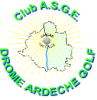 Compte rendu du Comité Directeur du 01/07/2022Section Golf Drôme-ArdècheDu club ASGE OmnisportsSt DidierRév PRELaAdhérents ASGE qui ont payé leur cotisation ASGE de 16€Membre d'un Golf qui ont un abonnement annuel sur un des golfs partenairesNbre de FemmesNbre d'adherents inscrit à la newsletter avec la même @ que son profilAdhérents ASGE identifiés dans le site 1371013199Adhérents ASGE à CLANSAYES  identifiés dans le site 27 (26)20515Adhérents ASGE à la VALDAINE  identifiés dans le site 78 (86)562062Adhérents ASGE aux CHANALETS  identifiés dans le site 32 (33)2562208-marsASGE DA Golf - Journée des Dames-  organisée en collaboration avec l’AS de la Valdaine. Les adhérentes des Chanalets et de Clansayes étaient bien entendu invitées (GF offert et repas à 20€, comme pour toutes les Dames).Pour cette journée des droits de la femme : 36 golfeuses de la Valdaine et des sections golfs de l’ASGE Drôme/Ardèche (Clansayes, Chanalets et Valdaine) sont venues en découdre. A noter que 12 golfeuses de l’ASGE étaient présentes.Un peu de nuages, mais une température clémente avec un bon parcours = de bonnes conditions pour faire de belles performances et pour bien s’amuser. 12 équipes étaient prêtes pour un scramble à 3.Une belle rose a été offerte à chacune par Michel COMBRIE.Merci à tous les bénévoles pour l’organisation de cette journée : Joaquim GARCIA, Pascal LEFRANCOIS Président de l’AS Valdaine, Michel COMBRIE, Alain PAYEN, Jean Pierre GOUTORBE et Alain GEVAUDAN.Rendez-vous pour une nouvelle belle journée de la femme à la Valdaine en 2023.Nota : Facture payéeLa Valdaine18 JuinCoupe Féminine Golf Entreprise Rhône Alpes (Auvergne, Rhône Alpes)Cette année ASGE a organisé la compétition (qui avait remporté le trophée en 2021). Le départ a été fixé à 08h30 en raison des fortes chaleurs Les joueuses ont toutes apprécié le souci permanent de rendre la compétition la plus agréable possible (organisation en tous points remarquable) : belle matinée de juin (chaude, avec moins de vent que prévu),  Cette année le classement par équipe est établi sur l’addition des 3 meilleurs scores en net. 6 équipes étaient représentées :GRENOBLE SPORTS avec 8 joueuses score net 142 	ASGE DROME avec 6 joueuses score en net 131MERIEUX avec 5 joueuses score en net 115 BECTON avec 5 joueuses score en net 111GAZELEC GOLF LYON avec 5 joueuses score en net 106HOSPITALIER PROVENCE avec 3 joueuses score en net 97Pour l’ASGE notre équipe était constituée de 6 personnes : Agnès GOUTORBE, Laure LACHAUX, Marie -Christine MINARDI, Christiane MERE, Ariangela PAYEN  et Catherine FAURE Nous terminons à la 2ème place par équipe à 11 points des premières qui avait dans leur équipe la gagnante en net avec un score de 57. Félicitions à toute l’équipe et plus particulièrement à Laure LACHAUX qui termine 2ème en net (49).Un grand merci à M. GOUTORBE, VENTURINI, PAYEN et LACHAUX pour l’organisation de la journée, les ravitaillements en eau tout au long du parcours et la gestion du repas.la Valdaine3 septASGE DA Golf - Journée des Membres des ChanaletsChanalets17 septASGE DA Golf - Journée des Membres de ClansayesClansayes11-nov ASGE DA Golf - Journée des Membres de la ValdaineLa Valdaine29-avrChallenge CMCAS AURA - Bourgogne  (Annonay)13 équipes étaient engagées regroupant 82 joueurs.14 joueurs ASGE se sont engagés, c’est très bien. Très beau temps, un parcours moyen hormis les greens qui étaient bons. Nous avons clôturé la matinée par un bon repas. A noter que sans nous prévenir, les organisateurs ont scindé notre équipe en 2 (en prenant l’ordre d’inscription comme critère).Heureux hasard car tous les meilleurs scores ont été réalisés par l’équipe 1 ! Résultats, notre équipe 1 termine à la 3ème place avec 138 points devancé par Vienne (142 points) et St Etienne avec 148 points. L’équipe 2 finit 8ème avec 119 points. Nos champions du jour qui ont composé le score de nos équipes :Equipe 1  Brut Dominique Laporte : 20 points (9ème)  Net   Daniel Triadou : 42 points (3ème)Philippe Renoux : 39 points (6ème)Jean Luc Lambaré : 37 points (11ème)Equipe 2  Brut  Bernard Lacotte : 17 points (19ème)  Net   Georges Barry : 36 points (14ème)Renée Chèze : 34 points (26ème)Thierry Tabardel : 32 points (37ème)St Clair06-maiChallenge CMCAS Sud Est au golf de Gap (golf de remplacement car greens carottés la semaine de la compétition sur le golf du Lubéron Pierrevert). Le golf de Gap Bayard est magnifique, son parcours serpente entre foret et vallons en offrant des vues sur les montagnes enneigées, la Vallée et Gap. Par contre, la température nous avons eu froid le matin, (4 degrés, golf situait à 1.200m d’altitude).La compétition 23 équipes, 46 binômes et 92 joueurs.Nous étions 14 personnes ASGE et nous avons résidé à Gap la veille à l’hôtel Adonis Gap d’un rapport qualité prix très correct, tout comme le restaurant, Le Bocage, en face de l’hôtel, à retenir.La compétition en scramble par équipe de 4 joueurs qui formaient deux binômes. Ainsi, nous alignions 3 équipes plus un binôme repêché à la dernière minute qui jouait pour Avignon (Renée & Jean Paul).Les résultats, toujours relevé dans ce challenge, notre équipe 1 est très bien placée en terminant :2ème en brut à 1 point du vainqueur (Hérault)3ème en net à 3 points du 1er (Marseille)Belle prestation des binômes  ASGE :Equipe 1 :Jean Luc Lambaré/Stéphane Duvergé 2ème en net et 3ème en brutDominique Laporte/Alain Gévaudan 22ème en net et 10ème en brutL’équipe 3 termine 16ème en brut et 17ème en net, elle était composée par Catherine& Jean Claude Faure/Didier Chassin/Pugens de Manosque)L’équipe 2 se classe 17ème en brut et 18ème en net, Eric Thébault/Christian Mandrin – Rémi Barrat/Daniel Triadou la composaient.Gap12/13-septChallenge CMCAS AURA au golf d’Orcines (Mont d’or) en remplacement de Montpensier (Vichy)Actuellement : 12 inscritsOrcines02-avrChampionnat de Ligue 2ème division – 1  AnnuléChanalets14-maiChampionnat de Ligue 2ème division poule B – 2 L’ASGE était organisateur et très belle victoire de notre équipela compétition a bénéficié du soleil, d’un terrain exceptionnel, un bon repas sans oublier l’accueil avec café et jeton de practice, que peut-on faire de mieux !Résultats : notre équipe remporte cette 1ère manche avec 127 points devant CORPS (116 points) et GAZELEC St Etienne (111 points).Cela nous place en position de force pour la montée en 1ère division (les 2 premiers montent). Mais, il faudra confirmer. Nos champions du jour qui ont composé notre score (addition du meilleur brut + 3 meilleurs net hors celui du meilleur brut) :- Brut :  Thierry Viennois : 22 points (2ème)- Net : Eric Thébault : 35 points (6ème)            Jean Luc Lambaré : 35 points (7ème)            Rémi Barrat : 35 points (8ème)            Stéphane Duvergé (32 net - 17 brut) et Daniel Triadou complétaient l’équipe (6 joueurs maximum). Autres scores brut : Jean Luc : 19 - Eric : 18A noter Alain Cornette (hors classement équipe) 39 en net et 17 en brutFélicitations à nos champions  Valence St Didier04-juinChampionnat de Ligue 2ème division – 3Les années se suivent et se ressemblent pour notre équipe !Cette rencontre était la dernière du championnat, 5 joueurs ASGE composaient l’équipe au lieu de 6, car un forfait est intervenu dans la semaine de la compétition et le règlement nous interdit un remplacement. Tous nos joueurs venaient du Sud (Saint Paul 3 Châteaux et Montélimar).La rencontre s’est déroulée par un très beau temps mais avec une forte chaleur. Un parcours magnifique, mais pas facile à jouer.Du coté des résultats, notre équipe termine à la 7ème place avec 106 points. Ainsi, malgré notre 1ère place acquise lors de la 1ère journée, nous avons été devancés par 2 équipes pour la montée en 1ère division Pour pouvoir finir 2ème il nous a manqué 6 points !Félicitations à nos champions du jour :- Brut  Stéphane Duvergé : 14 points (8ème)- Net  Bruno Duteilh : 35 points (5ème)Rémi Barrat : 31 points (19ème)Philippe Danten : 26 points (20ème)Georges Barry complétait l’équipeUn grand merci à tous pour avoir fait ce déplacement lointain et en plus le samedi de pentecôte afin de défendre les couleurs de notre club.La Sorelle24-septPas de finale du championnat de ligue pour nous, il nous manquait 6 points, Dommage !Valence St Didier09-avrChampionnat LDA – 1Les scores des 4 joueurs sont comptabilisés, ainsi nous ramenons 140 points, ce qui nous classe 5ième, à 20 points de la première équipe CHU ST Etienne. Félicitations à Eric MOREL 45 points, Alain CORNETTE 30 points, Dominique JURY 27 points et D. Triadou 38 points.Eric MOREL, il est également le 3ème meilleur score Net de la journée avec 45 pointsSavigneux23-avrChampionnat LDA – 2Une équipe de 5 joueurs. Les scores des 4 joueurs sont comptabilisés, ainsi nous ramenons 119 points, ce qui nous classe 6 ième. En début de compétition, le vent était présent, puis une légère pluie en fin de parcours.  On note un terrain en bon état, malgré certains fairways plutôt terreux. A l’issue du repas correct, nous avons eu les résultats partiels (pas de classement par équipe). Félicitations aux 5 joueurs présentsSt Clair27-aouChampionnat LDA – 3Nous n’avons pas encore d’inscrit, Newsletter à préparerSt Etienne17-septChampionnat LDA – 4Nous n’avons pas encore d’inscrit, Newsletter à préparerValence St Didier01-octChampionnat trophée départementaux LDA – Finale[A noter que le prix prévue est un peu élevé 75€]Charmeil8-14 maiASGE DA Golf - Stage de Golf à St Cyprien (maxi 30 participants)C’est avec beaucoup de plaisir que nous avons renoué avec notre traditionnel stage technique, après 2 années de COVID.16 personnes, dont 15 golfeuses et golfeurs, se sont retrouvés à l’institution CCAS de St Cyprien.Les traditions culinaires ont été respectées : Dîner Asiatique chez Mme Kim (arrivée) et le vendredi soir au golf avec tapas, porcelet ibérique et apéritif gracieusement offert par la Direction du Golf de St Cyprien.La partie golfique, a été dense, avec 3 heures de cours le matin et parcours les après-midis. François et Jérôme ont répondu aux attentes  des stagiaires, avec  un enseignement de qualité et du matériel de haut niveau (trackman). En milieu de stage, la soirée « théorique » a permis à tous de découvrir ou de se remettre en mémoire la nouvelle réglementation 2019, grâce aux documents fournis par notre arbitre fédéral, Jean-Pierre Dugrosprez, que nous remercions.Remerciements également au golf de St Cyprien, pour son parcours et la qualité de l’enseignement ainsi que les facilités faites pour l’organisation des journées. Remerciements à Jean-Luc Lambaré, pour la gestion administrative du séjour, à Alain Gévaudan, pour l’organisation des départs, à Jean-Yves Hernoux, pour la soirée « réglementation » et bien entendu à tous les participants, pour leur bonne humeur.St Cyprien8-18 juinL’Alsace est au programme avec un hébergement à Kaysersberg en demi-pension, le nombre de participants était de 25 (durée de 10jours). A noter la satisfaction des participants avec une très bonne ambiance, une programmation bien respectée (rappel départ la veille le 7/06, avec une étape golfique à Besançon). Retour d’expérience :Points positif : Alternance 1jour Golf/1jour Visite toujours apprécié,+ Bon partage des Golf O-maxVigilance /suggestion : ne pas dépasser un groupe de 25 personnes, pour la dernière journée, privilégier un beau « vrai » golf, pour l’organisateur : penser à limiter l’avance de trésorerie et une suggestion pour essayer de réduire le coût global du séjour : voir si possibilité d’augmenter le covoiturage (minibus ou fourgon pour transport du matériel, autre …) et un questionnement sur le coût de la 1/2p par rapport autres prestataires : Léo Lagrange : 60€/jour/p et VVF=65€/jour/p et la CMCAS=34€/jour/p  qui reste toujours compétitif.KaysersbergClansayesRappel : difficulté à planifier ces cours collectifs car le nombre mini doit être de 5 personnes et le PRO de Clansayes ne travaille ni le dimanche ni le mercredi, néanmoins Alain Payen va faire un sondage pour identifier le nombre de participants si les cours ont lieu en soirée 16h30. A défaut d’un nombre suffisant, les demandeurs pourront se raccrocher aux cours de la Valdaine.ChanaletsPrintemps : une session de cours collectifs s’est tenue pour 7 personnes  Rappel : les golfeurs des Chanalets ont une préférence pour des cours thématiques St DidierPrintemps : 3 sessions de cours collectifs (préparation compétitions) se sont tenuesAutomne : 1 session sera certainement programmée (Sept-Octobre)La ValdainePrintemps : en mars beaucoup de désistements, en final, faible nombre de participation avec 4 personnes (La Valdaine + Clansayes).Automne : des cours collectifs sont à programmer, Michel rappelle que c’est Alain Cornette est chargé de l’organisation21-maiASGE DA Golf - Compétition Dal Zotto– 1 – EricThébaulta aidé J-Yves, le jour J (lancement, dépouillement des cartes de score,…). 22 participants étaient au rendez-vous, Ce qu’il faut retenir c’est la chaleureuse ambiance engendrée par tous les compétiteurs présents Les résultats les équipes les plus « performantes » de la journée sont :Résultats en BRUT1ère : Equipe Bernard LACOTTE - Georges BARRY 28 en brut & 40 en net2ème : Equipe Sylvie PIBERNE - Eric MEZIN   25 en brut & 39 en net3ème  : Equipe exæquos Alain CORNETTE – Eric Morel                24 en brut & 39 en netJean-Luc COSTA – Jean-Louis RICHIER 24 en brut & 36 en netAutres récompensés pour leur résultat en NET : Equipe Nanou LAMBARE -  Jean-Luc  LAMBARE avec en net un score 38  Equipe  Jannine CHASSIN – Didier CHASSIN avec en net un score 37 Clansayes8 octASGE DA Golf- Dal Zotto–2               [GF+repas 45€ &repas seul 25€]A ce jour 35 inscrits (en comptant J-Paul et Renée)Newsletter de rappel à lancerChanalets05-novASGE DA Golf- Dal Zotto– 3               [GF+repas56€ &repas seul 20€]A ce jour 33 inscritsNewsletter de rappel à lancerLa Valdaine